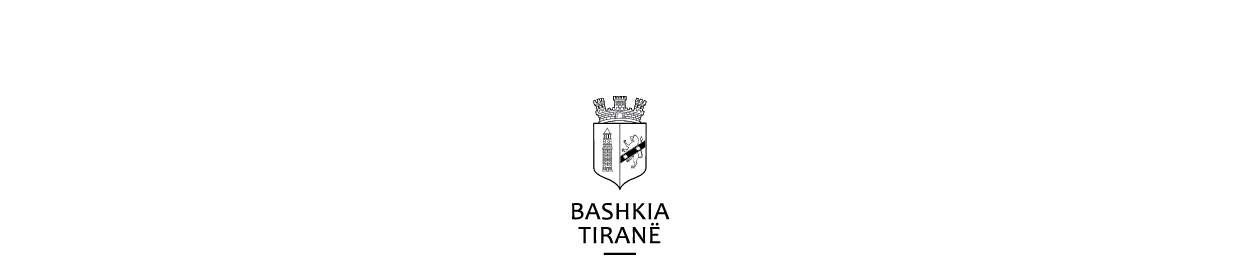 Drejtuar:	Operatorit ekonomik  “Fusha” shpkAdresa:Rruga ‘Murat Toptani”, godina nr.25, TiranëFORMULARI I NJOFTIMIT TË  FITUESITProcedura e prokurimit:“Procedurë e Hapur” “Rikualifikimi Urban i Sheshit Skënderbej, Faza e I-rë”Përshkrim i shkurtër i kontratës:Qëllimi i kontratës është: “Rikualifikimi Urban i Sheshit Skënderbej, Faza e I-rë”.Fondi limit:553,403,445 (pesëqind e pesëdhjetë e tre milion e katërqind e tre mijë e katërqind e dyzetë e pesë) lekë pa TVSH.Burimi i financimit:vënë në dispozicion nga Komiteti për Zhvillimin e Rajoneve me vendimin nr. 31, datë 13.06.2016 ”Për shpërndarjen e financimit për projekte të Grantit “Infrastruktura Vendore dhe Rajonale”, Programi “Zhvillimi i Infrastrukturës Vendore dhe Rajonale”, Shtylla I, Thirrja 2, për vitin 2016”.Kohëzgjatja e kontratës:12 (dymbëdhjetë) muaj kalendarike duke nisur nga dita e lidhjes së kontratës.Data e zhvillimit të procedurës së prokurimit:01.08.2016, ora 10:00Publikime të mëparshme: (nëse zbatohet): Buletini i Njoftimeve Publike: Buletini i Njoftimeve Publike Nr. 27datë 11.07.2016.Kriteret e përzgjedhjessëfituesit:  çmimimëiulët Xofertaekonomikishtmë e favorshmeNjoftojmë se, kanë qënë pjesëmarrës në procedurë këta ofertues me vlerat përkatëse të ofruara:Operatori ekonomik “Shendelli”  shpk    NUIS    K07924803NVlera e ofertës = 0(zero)lekë pa TVSH.Operatori ekonomik “Everest”  shpk                                                                                        NUIS   J78311921LVlera e ofertës = 0 (zero) lekë pa TVSH.Operatori ekonomik “Fusha”  shpk                                                                                        NUIS    J61922018SVlera e ofertës = 527,535,937 (pesëqind e njëzetë e shtatë milion e pesëqind e tridhjetë e pesë mijë e nëntëqind e tridhjetë e shtatë) lekë lekë pa TVSH.Janë skualifikuar Operatorët ekonomik të mëposhtëm:Përkatësisht për arsyet e mëposhtme:Operatoriekonomik  “Shendelli” shpkPas hapjes së ofertave, Komisioni i Vlerësimit të Ofertave konstatoi se operatori ekonomik “Shendelli” shpk  nuk ka paraqitur në sistemin elektronik ofertën ekonomike. Ky fakt i konstatuar nga të gjithë anëtarët e KVO-së u regjistrua në procesverbalin e vlerësimit të Ofertave.Operatori ekonomik “Shendelli” shpk përvec  Ekstraktin  të Regjistrit Tregtar për të Dhënat e Subjektit, nuk ka paraqitur asnjë dokumentacion tjetër duke mos përmbushur asnjë nga Kriteret e Përgjithshme dhe Kriteret e Vecanta të Dokumetave Standarte të Tenderit.Operatoriekonomik  “Everest” Pas hapjes së ofertave, Komisioni i Vlerësimit të Ofertave konstatoi se shoqëria “Everest” nuk ka paraqitur në sistemin elektronik ofertën ekonomike. Ky fakt i konstatuar nga të gjithë anëtarët e KVO-së u regjistrua në procesverbalin e vlerësimit të Ofertave.Operatori ekonomik “Everest” përveç vërtetimit nga Drejtoria e Përgjithshme e Tatimeve, nuk ka paraqitur asnjë dokumentacion tjetër duke mos përmbushur asnjë nga Kriteret e Përgjithshme dhe Kriteret e Veçanta të Dokumetave Standarte të Tenderit.Duke iu referuar procedurës së lartpërmendur, informojmë Operatorin ekonomik“Fusha” shpk, me adresë:Rruga “Murat Toptani”, godina nr. 25,  Tiranë, se oferta e paraqitur, me një vlerë të përgjithshme prej 527,535,937 (pesëqind e njëzetë e shtatë milion e pesëqind e tridhjetë e pesë mijë e nëntëqind e tridhjetë e shtatë)lekë pa TVSH, ështe identifikuar si oferta e suksesshme. Rrjedhimisht, jeni i lutur të paraqisni pranë Bashkisë së Tiranës, Shëtitorja “Dëshmorët e Kombit”, Nr. 1, 1001, Tiranë, sigurimin e kontratës, siç parashikohet në dokumentat e tenderit, brenda 10 (dhjetë) ditëve nga dita e marrjes së këtij njoftimi. Njoftimi i Klasifikimit është bërë në datë:04.08.2016Gjatë afatit ligjor për pritjen e ankesave nga shoqëritë pjesëmarrëse në tender në mbështetje të Nenit 63 të Ligjit Nr. 9643, datë 20.11.2006 “Për Prokurimin Publik” (i ndryshuar) si dhe në bazë të Kreut X, Neni 78 të VKM-së Nr. 914 datë 29.12.2014 “Për miratimin e rregullave të prokurimit publik”, pranë Autoritetit Kontraktor, Bashkia Tiranë, nuk është paraqitur asnjë ankesë.